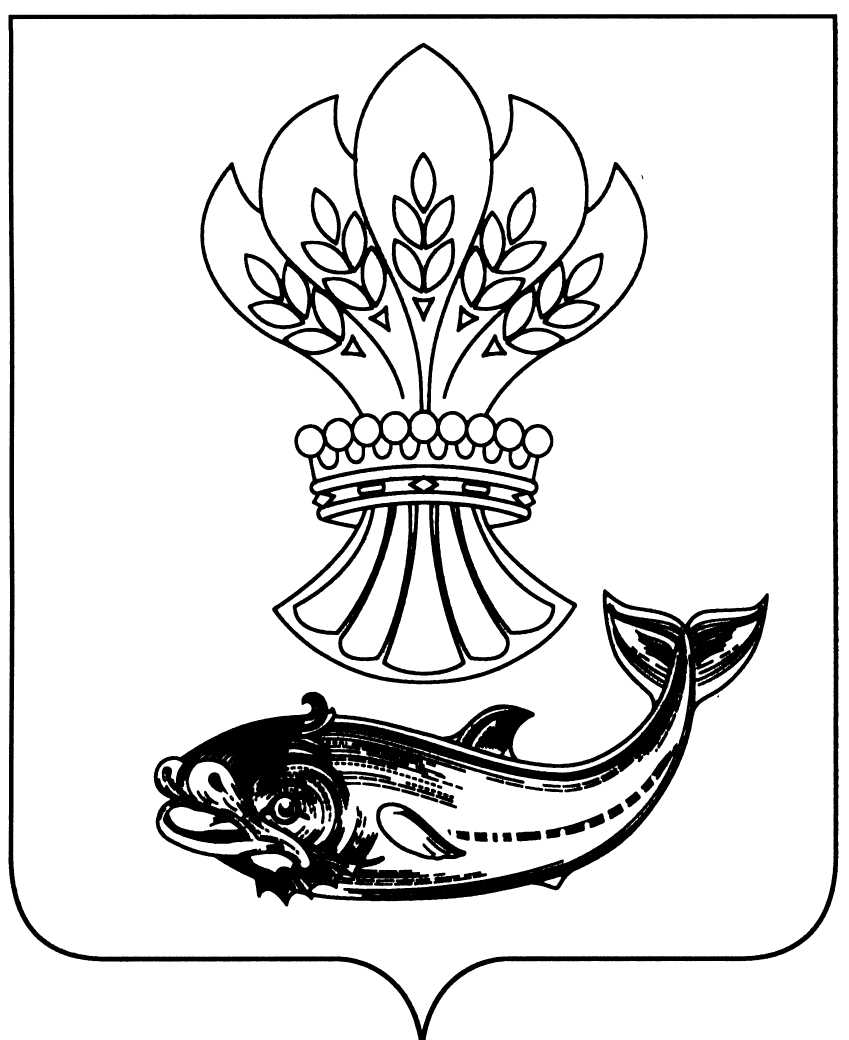 АДМИНИСТРАЦИЯ ПАНИНСКОГО МУНИЦИПАЛЬНОГО РАЙОНАВОРОНЕЖСКОЙ ОБЛАСТИПОСТАНОВЛЕНИЕот 12.11.2019 № 536 В соответствии с Законом Воронежской области от 20.12.2018 № 165-03 «Об областном бюджете на 2019 год и на плановый период 2020 и 2021 годов», постановлением Правительства Российской Федерации от 30.09.2014 № 999 «О формировании, предоставлении и распределении субсидии из федерального бюджета бюджетам субъектов Российской Федерации», в рамках государственной программы Воронежской области «Развитие образования», утвержденной постановлением правительства Воронежской области от 17.12.2013 №1102, во исполнении Соглашения от 22.03.2019 № 20635000-1-2019-003, заключенного между департаментом образования, науки и молодежной политики Воронежской области и администрацией Панинского муниципального района Воронежской по созданию в общеобразовательных организациях, расположенных в сельской местности, условий для занятия физической культурой и спортом:1. Утвердить прилагаемый Порядок расходования субсидии, предоставленной из бюджета Воронежской области бюджету Панинского муниципального района Воронежской области на осуществление в общеобразовательных организациях, расположенных в сельской местности, условий для занятия физической культурой и спортом в рамках государственной программы Воронежской области «Развитие образования» на 2019 год. 2. Назначить уполномоченным органом по расходованию субсидии на осуществление в общеобразовательных организациях, расположенных в сельской местности, условий для занятия физической культурой и спортом в 2019 году, отдел по образованию, опеке, попечительству, спорту и работе с молодежью администрации Панинского муниципального района Воронежской области (Телкова Л.А.).3. Контроль за исполнением настоящего распоряжения возложить на заместителя главы администрации Панинского муниципального района Воронежской области Солнцева В.В.Глава Панинского муниципального района Н.В. ЩегловУтвержден постановлением администрации Панинского муниципального района Воронежской областиот 12.11.2019 года № 536ПОРЯДОКрасходования субсидии, предоставленной из бюджета Воронежской области бюджету Панинского муниципального района Воронежской области на создание в общеобразовательных организациях, расположенных в сельской местности, условий для занятия физической культурой и спортом в рамках государственной программы Воронежской области «Развитие образования» на 2019 год Настоящий порядок определяет направления, механизм расходования средств, выделенных из бюджета Воронежской области бюджету Панинского муниципального района Воронежской области, в виде Субсидии на создание в общеобразовательных организациях, расположенных в сельской местности, условий для занятия физической культурой и спортом, а также порядок предоставления отчетов и контроля за целевым использованием Субсидии.	1. За счет средств субсидии, предоставленной администрации Панинского муниципального района Воронежской области, финансируются расходы, возникающие при осуществлении общеобразовательными организациями, расположенных в сельской местности, мероприятий по созданию условий для занятия физической культурой и спортом по следующим направлениям:	1.1. Проведение ремонта спортивного зала в учреждении. 1.2. Приобретение спортивного оборудования.Субсидия, поступившая в бюджет Панинского муниципального района Воронежской области на осуществление расходов, связанных с осуществлением общеобразовательными организациями, расположенных в сельской области, мероприятий по созданию условий для занятия физической культурой и спортом, отражается в доходах бюджета Панинского муниципального района по коду 927 2 02 25097 05 0000 150 «Субсидии бюджету муниципального района на создание в общеобразовательных организациях, расположенных в сельской местности, условий для занятия физической культурой и спортом».Расходование средств субсидии, полученной Панинским муниципальным районом Воронежской области на осуществление общеобразовательными организациями, расположенными в сельской местности, мероприятий по созданию условий для занятия физической культурой и спортом осуществляется по разделу 07 «Образование», подразделу 02 «Общее образование», целевой статье 022Е250970 «Создание в общеобразовательных организациях, расположенных в сельской местности, условий для занятия физической культурой и спортом», виду расходов 244 «Прочая закупка товаров, работ, услуг» в рамках регионального проекта «Успех каждого ребенка».Отдел по образованию, опеке, попечительству, спорту и работе с молодежью администрации Панинского муниципального района Воронежской области:Обеспечивает возврат неиспользованного остатка средств текущего финансового года в областной бюджет в порядке, установленном законодательством Российской Федерации;4.2. Предоставляет в департамент образования, науки и молодежной политики Воронежской области квартальные и годовой отчеты об осуществлении расходов бюджета Панинского муниципального района Воронежской области, источником финансового обеспечения которого является субсидия, предоставленная из бюджета Воронежской области на осуществление общеобразовательными организациями, расположенных в сельской местности, мероприятий по созданию условий для занятия физической культурой и спортом; 4.3. Несет ответственность за нецелевое использование Субсидии, а также предоставление недостоверных сведений и нарушение сроков их представления.Об утверждении порядка расходования субсидии, предоставленной из бюджета Воронежской области бюджету Панинского муниципального района Воронежской области на создание в общеобразовательных организациях, расположенных в сельской местности, условий для занятия физической культурой и спортом в рамках государственной программы Воронежской области «Развитие образования» на 2019 год и назначении уполномоченного органа 